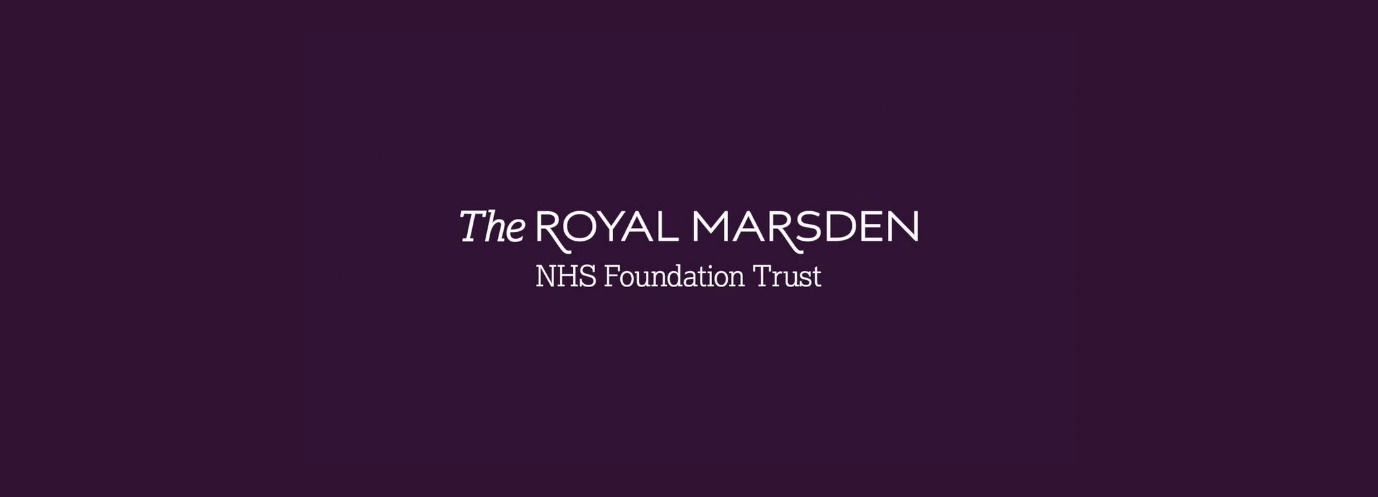 Pharmacy Summer Student Hospital Experience - 2022 Application FormPlease return your completed form to Amritdeep Kaur Puri (Lead Education & Training Pharmacist) at The Royal Marsden Hospital NHS Foundation Trust by email at Amritdeep.Puri@rmh.nhs.uk. When submitting your application form, please ensure the subject line of your email is titled “Summer Student Hospital Experience 2022 – YOUR NAME”STUDENT DETAILS / CONTACT INFORMATION STUDENT DETAILS / CONTACT INFORMATION TitleForenameMiddle name(s)SurnameDate of birthHome address (during term time)Home address (during term time)Home address (outside term time)Home address (outside term time)PostcodePostcodeContact numberContact numberEmail addressEmail addressAddress to be used for correspondence during summer vacation period: (if known)Address to be used for correspondence during summer vacation period: (if known)Address to be used for correspondence during summer vacation period: (if known)Address to be used for correspondence during summer vacation period: (if known)DRIVING LICENSE Do you possess a full UK driving license? If so, will you have access to a vehicle outside term time (for potential cross site visits)FITNESS TO PRACTICEHave you at any time received or currently pending a criminal conviction, caution, warning, reprimand or bind-over?             If yes, please give details:Does your name appear on the Protection of Children Act List? Does your name appear on the Protection of Vulnerable Adults List?EQUALITY, FAIRNESS AND DIVERSITYDo you have a mental or physical disability? If you are a disabled candidate and wish to be interviewed under the NHS guaranteed interview scheme (GIS), please confirm here. We will contact you for further information. EDUCATION AND QUALIFICATIONS - MPharm degreeEDUCATION AND QUALIFICATIONS - MPharm degreeUniversity / School of PharmacyCurrent year of studyEDUCATION AND QUALIFICATIONS - A LEVELS EDUCATION AND QUALIFICATIONS - A LEVELS Institute A LEVELS obtained from: Institute A LEVELS obtained from: A LEVEL SUBJECTGRADEEDUCATION AND QUALIFICATIONS - GCSEsEDUCATION AND QUALIFICATIONS - GCSEsInstitute GCSEs obtained from: Institute GCSEs obtained from: GCSE SUBJECTGRADEREFERENCES REFERENCES REFERENCES REFERENCES ACADEMIC REFERENCE ACADEMIC REFERENCE NON-ACADEMIC REFERENCENON-ACADEMIC REFERENCENameNameAddressAddressContact numberContact numberEmail addressEmail addressPREVIOUS WORK EXPERIENCE IN PHARMACY (if any)PREVIOUS WORK EXPERIENCE IN PHARMACY (if any)PREVIOUS WORK EXPERIENCE IN PHARMACY (if any)DatesJob titleBrief summary of role and responsibilitiesSUPPORTING INFORMATION (PART A) – MAX 500 WORDS Please list any additional information that you feel is relevant to support your application. Give an outline of what you would hope to achieve from your placement. Split your answer into a) experience/knowledge then your skills/abilities.a) Experience and knowledgeb) Skills and abilitiesSUPPORTING INFORMATION (PART B) – MAX 300 WORDSSUPPORTING INFORMATION (PART B) – MAX 300 WORDSPlease provide a brief statement in support of your application, stating the reasons for your interest in working in hospital pharmacy and The Royal Marsden Hospital NHS Foundation Trust: Please provide a brief statement in support of your application, stating the reasons for your interest in working in hospital pharmacy and The Royal Marsden Hospital NHS Foundation Trust: EXTRA – CURRICULAR ACTIVITIES / YOUR THOUGHTS EXTRA – CURRICULAR ACTIVITIES / YOUR THOUGHTS What are your interests / hobbies outside PharmacyIf you could be any drug in the BNF, what would you be and why?STUDENT DECLARATIONI confirm that the information provided in this application form is accurate and true to the best of my knowledge. I understand that if I provide any false information, this will result in the automatic withdrawal of my application. Name e-Signature Date